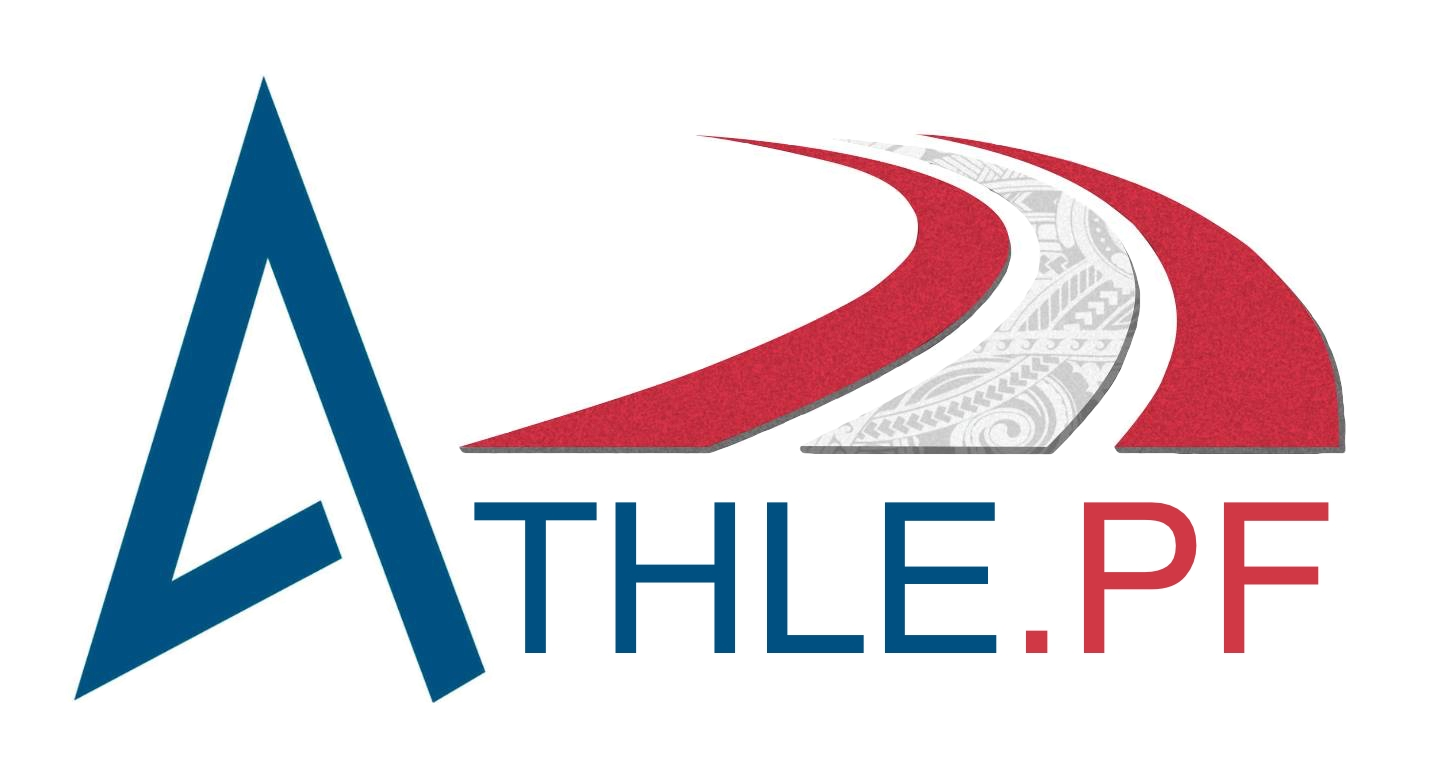 CHAMPIONNAT de POLYNESIE de SEMI-MARATHON 2021REGLEMENTARTICLE 1 : Organisateur.La Fédération d’Athlétisme de Polynésie Française organise, le dimanche 30 janvier 2022 sur la commune de Hitia’a, avec le partenariat de la Brasserie de Tahiti, Bylie et Olympian’s Sport, le championnat de Polynésie de semi-marathon.Ce championnat est inscrit au Top Ten Running de la FAPF (coefficient de 2).ARTICLE 2 : Participants.Cette course, d’une distance de 21,100 Km, est ouverte à tous, licenciés et non licenciés, à partir de la catégorie Junior (athlètes nés en 2004 et avant).La date limite pour prendre une licence à la FAPF afin de participer à ce championnat est fixée au jeudi 27 janvier 2022 à 19h. (Date de transmission du bordereau par le club), pour une saisie sur SIFFA par le club le vendredi au plus tardCe championnat pourra être qualificatif pour les mini-jeux de Saipan en juin 2022 et (ou) pour les Oceanias de Semi-marathon à Gold Coast en juillet 2022.ARTICLE 3 : Lieu, horaire, parcours.Le départ sera donné à 06h00 précises, au niveau du stade de Hitia’a PK 35,5 où se tiendra le PC course.Le parcours se fera en 2 boucles sur la route de ceinture entre les pk 33 et pk 38 (environ).La ligne de départ sera matérialisée sur la route de ceinture, les coureurs partiront en direction de Taravao, ils effectueront un demi tour à environ 2.6 km, pour revenir vers le stade et ensuite se dirigeront vers le deuxième demi tour situé également à environ 2,6 km en direction de Papeete. Ils reviendront ensuite jusqu’à la ligne de départ. Ceci constituera la première boucle.La deuxième boucle sera identique à la première, mais l’arrivée se fera dans le stade après avoir effectué les 2 boucles.Les points kilométriques seront marqués sur la chaussée.ARTICLE 4 : Condition obligatoire pour les non-licenciés.Pour les non licenciés à la FAPF ou à la FFA ou à la FTT (triathlon), un certificat médical de non contre indication à la pratique de l’athlétisme en compétition ou de la course à pied en compétition datant de moins d’un an le jour de la course ou une copie sera exigé lors de l’inscription. Ce document sera conservé par l’organisation (pas de restitution à l’issue de la course).ARTICLE 5 : Lieu et Droit d’InscriptionPour les non licenciés à la F.A.P.F, les inscriptions se feront du lundi 12 juillet 2021 au samedi 29 janvier 2022 à 12h00, au Magasin OLYMPIAN’S SPORT, à FARE-UTE ou en ligne sur https://www.fenuamoove.com/event/championnat-de-polynesie-de-semi-marathon/ Le droit d’inscription est progressif en fonction de la date :Du 12/07/21 au 18/12/21 : 1 500FDu 19/12/21 au 15/01/22 : 2 000F.Du 16/01/22 au 29/01/22 : 3 000F.Les chèques devront être établis à l’ordre de « Fédération d’Athlétisme de Polynésie Française » ou « FAPF ».Pour les licenciés de la F.A.P.F., il est demandé aux clubs de transmettre leurs engagements selon le modèle fourni en ligne par la DT jusqu’au dimanche 23 janvier 2022 23h59. L’inscription est gratuite (athlètes compétition et athlé-running), le numéro de licence de chaque athlète devra obligatoirement être indiqué dans les engagements. Passé cette date les licenciés peuvent toujours s’inscrire suivant la même procédure que les non licenciés (Olympians ou fenua moove et payant)Les inscriptions tardives sont aussi possibles le jour de la course à partir de 5h et jusqu’à 5h30 au plus tard contre un droit d’inscription porté à 3 500F. licenciés et non licenciés. Les chèques devront être établis à l’ordre de « Fédération d’Athlétisme de Polynésie Française » ou « FAPF ».ARTICLE 6 : RavitaillementsDes postes de ravitaillements seront répartis sur le parcours, approximativement tous les  2,5 Kms. Aucun autre ravitaillement ne sera autorisé entre ces postes, sous peine de disqualification.Il y aura de l’eau et du sucre aux postes de ravitaillement, les coureurs pourront se faire déposer leurs ravitaillements personnels à ces postes.Un athlète peut porter avec lui, tout ravitaillement ou toute boisson, à condition que ce soit depuis le départ ou après récupération à un poste officiel. (CF Réglementation CHS/FFA). Ce qui autorise gourdes et sacs à eau.ARTICLE 7 : Tenue de course.Cette épreuve étant un Championnat, les athlètes licenciés FAPF devront OBLIGATOIREMENT, revêtir le maillot aux couleurs de leur club, y compris sur le podium lors de la remise des récompenses.Les non licenciés FAPF devront revêtir un maillot de leur choix. (Pas de torse nu).En dérogation du règlement international (WA), l'utilisation d'appareils permettant l'écoute de la musique durant la compétition est tolérée sous la responsabilité exclusive de son utilisateur. En effet l'isolation par rapport au milieu ambiant procuré par ces dispositifs ne permet pas d'identifier certains dangers et est un facteur de risques pour son porteur et pour les tiers. Réf : Réglementation des manifestations running 2019. B.5)ARTICLE 8 : Dossards Les dossards seront remis sur place, le jour de la course, à partir de 5 h 00. Ils devront être épinglés, sur la poitrine, de manière à être facilement visibles, par les officiels de course. Pour les non licenciés FAPF ou FTT (triathlon), pas de certificat médical conforme (en particulier la mention « en compétition), pas de dossard.ARTICLE 9 : Acceptation du règlement.Les participants devront se soumettre au règlement technique de la course, qui sera celui du WA, sous peine de disqualification. Les points du règlement et de la sécurité, seront rappelés par le Juge Arbitre de l’épreuve, peu avant le départ de la course (ravitaillements, interdiction de donner l’allure volontairement …).ARTICLE 10 : ClassementsPour les licenciés compétition FAPF, un titre de Champion de Polynésie Française sera décerné dans chacune des catégories suivantes : Junior (2003-2004), Espoir/Senior (1988/2002), Master 1 (35/44 ans), 2 (45/54 ans), 3 (55/64 ans) et 4 (65 et plus) Hommes et Femmes. A noter que les catégories Espoir et Senior sont fusionnées.Les licenciés Atlé-running FAPF ainsi que les non licenciés FAPF ne sont pas éligibles au classement du Championnat. Toutefois un classement scratch aura lieu.ARTICLE 11.1 : RécompensesLes 3 premiers de chaque catégorie définie à l’article 10 seront récompensés d’une médaille respectivement or, argent, bronze (licenciés FAPF compétition uniquement).Seront également récompensés:Trophée pour les 3 premiers du classement scratch Féminin et MasculinTrophée pour le plus grand nombre de participants relevé à l’arrivée : Clubs  FAPF et autre association. Trophée pour le club FAPF le plus performant (addition des temps des 3 premiers hommes et des 3 premières femmes, athlètes licenciés « compétition » ou « running »).Un Tshirt souvenir offert « DIFFERENTS PARTENAIRE » sera attribué à chacun des finisseurs contre restitution du dossard après l’arrivée.ARTICLE 12 : Couverture médicale et assuranceUne assurance de type RC, sera prise par la F.A.P.F et la couverture médicale sera assurée par la Fédération Polynésienne de Protection Civile.ARTICLE 13 : RéclamationsDans le cas d’une réclamation, celle-ci devra être manuscrite et adressée au Juge- Arbitre de la course, accompagnée de la somme de 5 000 F. dans un délai de vingt minutes, après la proclamation des résultats officiels.En cas de non recevabilité, les 5 000 F. seront conservés par la fédération.ARTICLE 14 : Jury d’AppelEn cas de réclamation, un jury d’appel se réunira pour étudier le litige et rendre un avis sur celui-ci. Ce jury sera composé du Directeur de Réunion, du Juge-Arbitre et du Juge concerné par le motif de la réclamation.Article 15 – Divers15.1 – Droit à l’image : Tout athlète participant autorise de facto les organisateurs à utiliser leur image et nom dans le but d’assurer la promotion de la présente manifestation, du sport en général ainsi que des sponsors, et ce quel que soit le support utilisé.